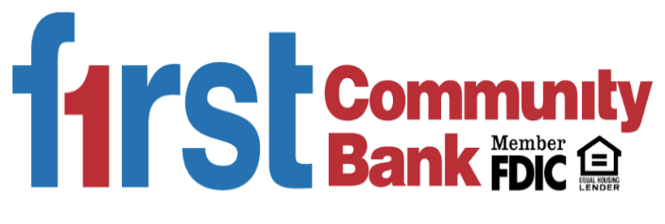 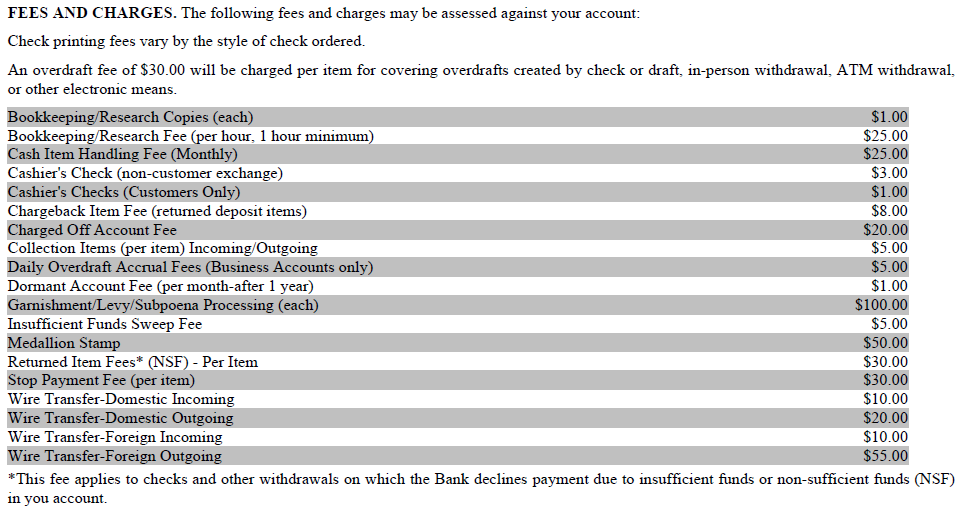 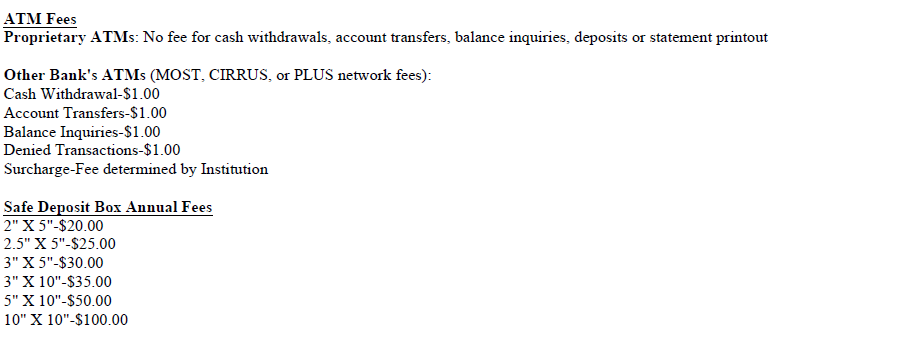                                                                       FEE SCHEDULERevised 05/2023